Friday May 11th, 2018  2nd WORKSHOP on Structural Reforms in the EUOrganized by Paul De Grauwe (European Institute, LSE) Nauro Campos (Brunel University London) Yuemei Ji (SSEES, UCL)Venue: London School of Economics, COW.111 (the Canada Blanch seminar room), Portugal Street.  Workshop & project website:http://www.structural-reforms.eu/9.00-10.30 Session 1: Reforms and growth in Europe, Chair: Nauro Campos(Format: 20min presentation followed by a 10min discussion for each paper)Bas van Aarle (Leuven), Structural reforms and their effects on the EUComunale and Mongelli (ECB), Who did it? Growth and reforms in the euro areaEgert (OECD), Regulations, institutions and aggregate investment  10.30-11.00 Coffee break11-12.30 Session 2: Crisis and reforms, Chair: Pasquale Foresti(Format: 20min presentation followed by a 10min discussion for each paper)Abritti & Weber (IMF), Institutions, cycles and growth in a monetary union (TBC)Saka (LSE), Campos, De Grauwe and Ji (Brunel/LSE/UCL), Crisis and financial reformsHume (LSE), Crisis, imbalances and the SGPMacchiarelli (Brunel/LSE), Monastiriotis &Lampropoulou (LSE), Transitions in the EU labour market: Structure, crisis and recoveryLunch 12.30-1.301.30-3.30 pm Session 3: Reforms, austerity, and inequality, Chair: Yuemei Ji(Format: 20min presentation followed by a 10min discussion for each paper)Furceri & Jalles (IMF), Structural reforms and fiscal sustainabilityMushovel (LSE), Austerity and inequalityMartelli (LSE), Campos, De Grauwe and Ji (Brunel/LSE/UCL), Labour market reforms in the EU: What works? Issues of sequencing and complementarity3.30-4.00 Coffee break4.00-5.30 Session 4: Reform experiences, Chair: Corrado Macchiarelli(Format: 20min presentation followed by a 10min discussion for each paper)Marrazzo & Terzi (ECB), Structural reforms waves and economic growth Tsakloglou (Athens Univ Ecn Bus) Greece: Integration, crisis and structural reformsMcQuinn & Varthalitis (ESRI), Structural reforms in Ireland  5.30-6.30 Keynote address, Chair: Paul De Grauwe 	      Professor Wendy Carlin (UCL)Farewell drinks Friday 7pm at The George  Workshop Venue at London School of Economics:The workshop will take place in COW1.11 (the Canada Blanch seminar room) in the European Institute (first floor), Portugal Street. The European Institute is in the building indicated with "COW" on the map of the LSE campus.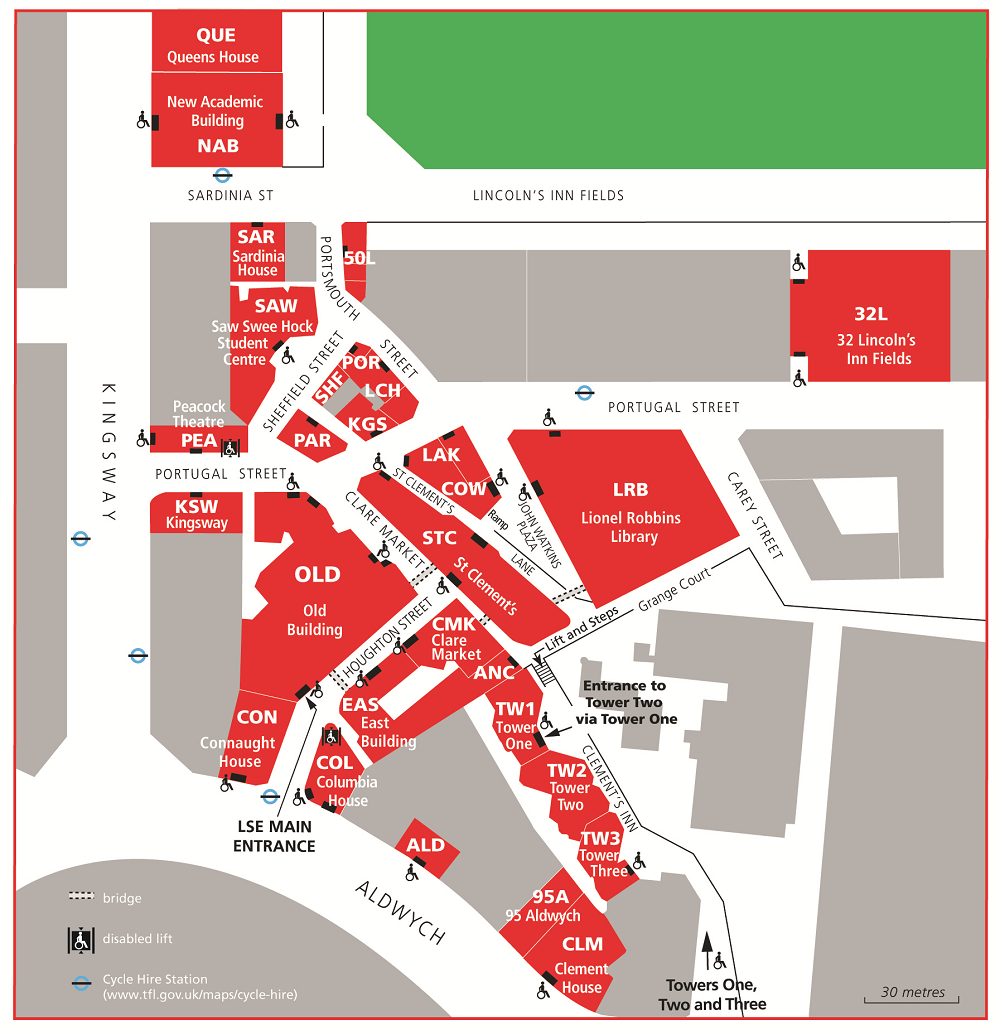 Hotel Information:CLUB QUARTERS HOTEL
LINCOLN’S INN FIELDS(5 minutes walking distance to the workshop venue)61 Lincoln's Inn FieldsLondon, WC2A 3JW+44 (0)20 7404 6640https://clubquartershotels.com/locations/club-quarters-hotel-lincolns-inn-fields-londonHow to get to LSE:LSE is in central London at Aldwych, WC2A 2AE. The nearest underground station is Holborn, which is on the Central line or Piccadilly line. For more information, please check:http://www.lse.ac.uk/mapsAndDirections/howToGetToLSE.aspx